Ziele der Hörtrainings sind…Hören und Sprache verstehen mit den HörgerätenGewöhnung alltäglicher GeräuscheUnterscheiden von Stör- und NutzgeräuschenSchneller kombinieren und reagieren in GesprächssituationenNützliche Informationen und Tipps für den Alltag     Hörsysteme unterstützen den Lernprozess			Organisation:                                                                        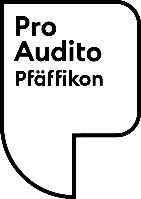 pro audito Pfäffikon ZH und Umgebung                                      Verein für besseres HörenMax Hächler
Hermatswilerstrasse 3
8330 Pfäffikon ZHHörtraining mit Lippenlesen für Menschen mit einer Hörschädigung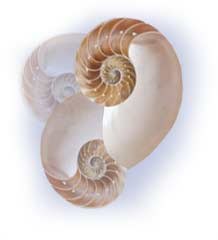 Februar – April 2023pro auditofür besseres HörenVerständigungskurse in:Kursleiterinnen:Monika von Büren, Uster	Tel.     078 828 99 53	email: mmvonbueren@web.dePriska Zürcher, Zürich	Tel.     078 843 90 20	email: priska.zuercher@bluewin.chAlice Otter, Zürich	Tel.     044 481 19 47	email: ottali@gmx.chPatricia D’Ambrosio, Zürich	Tel.     079 356 92 35	email: patricia@dambrosio.chPia Koch - Studiger,	Tel.     044 845 01 70 Dänikon ZH	email:  koch.pia@gmx.ch	Wann ist ein Kursbesuch angesagt? 
bei Kommunikationsunsicherheiten trotz Hörgerätbei fehlender Motivation das Hörgerät zu tragenUnsicherheiten in der Stimmkontrolle und AusspracheAuskunft und Anmeldung für KursePfäffikon   	Margrit Stahel	 Uster	Usterstr. 65                 Telefon:     043 288 83 70  	Wetzikon	8330 Pfäffikon   	email: magi.stahel@bluewin.chAnmeldeschluss2 Wochen vor Kursbeginn mit beiliegendem Anmeldetalonohne Gegenbericht werden die Kurse durchgeführtKosten pro KursVereinsmitglieder 	Fr. 50.00Nichtmitglieder	Fr. 80.00Alle Kurse werden durch das BSV subventioniert. Kursgeldwird am 1. Kurstag eingezogen-------------------------------------------bitte hier abtrennen ----------------------------------AnmeldetalonBitte gewünschten Kurs ankreuzen.                Zustelladressen siehe oben.KursortKursortDauerKurs-Nr.Tag und ZeitUster Altersresidenz Tertianum08.02 – 29.03.23Us_23_01Mittwoch09.00 - 11.00UsterAltersresidenz Tertianum09.02. – 30.03.23Us_23_02Donnerstag
19.30 – 21.30Wetzikon(Pause Woche 8)Pro SenectuteBahnhofstr. 18206.02. -03.04.23We_23_03Montag14.00 – 16.00Pfäffikonref. KGH07.02. – 28.03.23Pfä_23_04Dienstag 14,00 – 16.00Pfäffikonref. KGH09.02. – 30.03.23Pfä_23_05Donnerstag 14.00 – 16.00Kurs-Nr.xAdresseUs_23_01NameUs_23_02VornameWe_23_ 04StrassePfä_23_05PLZ/OrtPfä_23_06Tel./ EmailadresseGeburtsdatumMitglied Pro Audito ?            Ja                    Nein